Publicado en Madrid el 03/03/2021 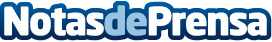 Cómo captar la atención del consumidor, el principal reto de las estrategias de gestión de productoEn un entorno donde la competencia es cada vez mayor, el objetivo está en lograr que un producto destaque en el mercado por su innovación, sobre otros productos similares, según The ValleyDatos de contacto:RedacciónNota de prensa publicada en: https://www.notasdeprensa.es/como-captar-la-atencion-del-consumidor-el Categorias: Nacional Finanzas Marketing E-Commerce Recursos humanos Consumo http://www.notasdeprensa.es